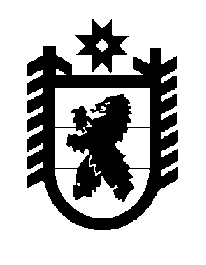 Российская Федерация Республика Карелия    ПРАВИТЕЛЬСТВО РЕСПУБЛИКИ КАРЕЛИЯРАСПОРЯЖЕНИЕот 1 июня 2016 года № 403р-Пг. Петрозаводск Рассмотрев предложение Государственного комитета Республики Карелия по управлению государственным имуществом и организации закупок, учитывая решение Совета Муезерского муниципального района  
от  29 марта 2016 года № 197 «Об утверждении Перечня объектов государственного имущества Республики Карелия, предлагаемых для передачи в  муниципальную собственность Муезерского муниципального района», в соответствии с Законом Республики Карелия от 2 октября 
1995 года № 78-ЗРК «О порядке передачи объектов государственной собственности Республики Карелия в муниципальную собственность» передать в муниципальную собственность муниципального образования «Муезерский муниципальный район» от государственного бюджетного учреждения социального обслуживания Республики Карелия «Республиканский центр социальной помощи семье и детям «Сампо» государственное имущество Республики Карелия согласно приложению к настоящему распоряжению.           ГлаваРеспублики  Карелия                                                              А.П. ХудилайненПриложение к распоряжению
Правительства Республики Карелия
от  1 июня 2016 года № 403р-ППЕРЕЧЕНЬ государственного имущества Республики Карелия, передаваемого в муниципальную собственность муниципального образования 
«Муезерский муниципальный район»____________Наименование имуществаКоличество, штукОбщая стоимость, рублейТактильные напольные указатели для инвалидов по зрению815112807,20